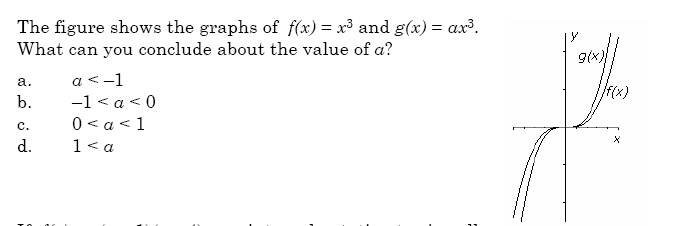 ===========================================================================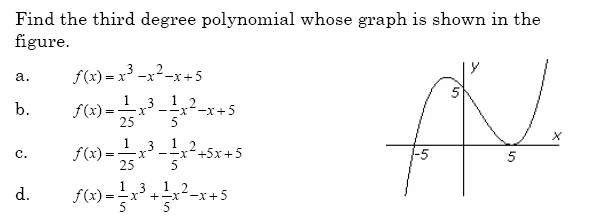 ===========================================================================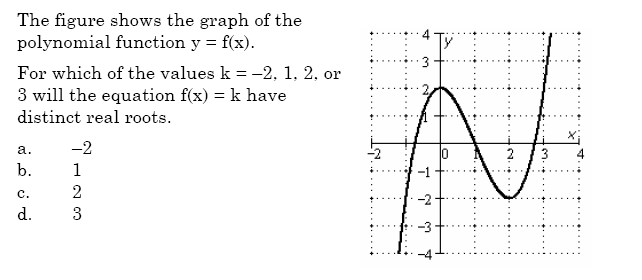 ===========================================================================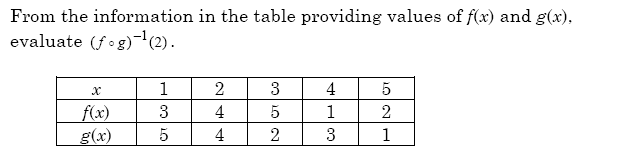 =================================================================================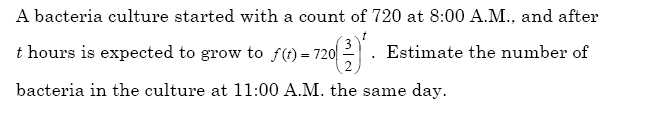 